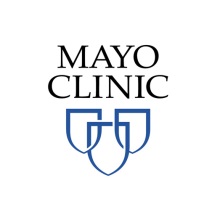 Mayo Clinic High School Health Care Boot Camp
Reservation FormPlease type or print the requested information neatly. If your responses are not legible, your application will not be considered.PLEASE READ: If student has a medical emergency, Student will be taken to the Mayo Clinic Emergency Department. Parent/Guardian will be responsible for payment related to emergency evaluation and any resulting treatment. Name:   Last	                                                      First                                                 M.I.       Address:  ____________________________________________________________________City:                                              State	     		Zip Code      Home Phone:                                    		E-mail:   _____________________________________Birth Date:                       Age:      	 Gender (M/F):          In Case of Emergency, Please Notify (Parent/Guardian – Local Person Only)Name:                                                                    		Relationship:                                 	Home Phone:                            	Cell Phone:                            	Business Phone:                           	 Name of High School where enrolled:__________________________________________________    Current Grade Level:     9      10      11      12REFERRAL:  Who referred you to this High School Health Care Boot Camp?  Mayo Employee/Physician:                                    	  Relative/Guardian:                                    	    Other:   _______________________Have you ever served as a Volunteer?	    Yes	   NoIf yes, where?   ____________________________________LATEX SENSITIVITY/ALLERGIES:  Do you have a latex sensitivity or allergy? (Please check one)     No	   Yes      If yes, please list: ____________________________________________PHOTOGRAPHY CONSENT:  Consent to photograph “High School Health Care Boot Camp” participants for use in class related activities and workshop completion ceremony. No external use unless a separate release form is signed. Parent/Guardian Signature:                                                               Date:       
       By checking this box, I attest that the completed information is accurate.  Please accept this as my    signature.  Student Signature:                                                                Date:       
       By checking this box, I attest that the completed information is accurate.  Please accept this as my signature.  Name:ESSAY: Must be at least 250 words.  Please tell us why you want to participate in the Mayo Clinic “High School Health Care Boot Camp,” and how you believe it will impact your future.Teacher RecommendationTeacher Name:      School:      Grade Level and Subject:      Student Name:      On a scale of 1 to 5, with 5 being the highest score possible, how would you rate this applicant onthe following characteristics?Please provide any additional comments that pertain to this student’s strengths, weaknesses, andactions needed to improve this student’s performance. ____________________________________________				_____________________Signature										Date